C.V.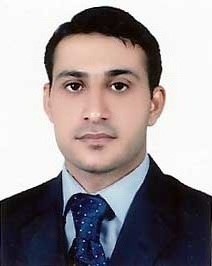 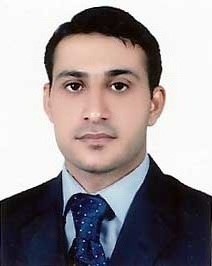 Full Name:  Tha'ar Younis Ghawi Al-JuboryCollege:  EducationDate of Birth:  8 /2 / 1983Marital Status: Married Specialization:  Mathematics Academic rank: Assistant professor Work address: Univ. of Al-Qadisiyah / College of Education / Dep. of Mathametics E-mail: thar.younis@qu.edu.iqOccupation Academic Qualifications (Cetificates)Academic rank:Scientific researchesPublished and Translated Books:Number of Theses Academic Conference, seminars and workshops attendedPermanent and temporary committeesOther Scientific activitiesCourse TaughtVoluntary initiatives and actions Awards, Certificates and Letters of appreciation Languages skills  NoteDate obtaining JobOccupationNo.2007-2008Administrator of the statistics unit/ College of education115/11/2017   to  15/10/2018     Vice president of mathematics Dep. 2Date obtainedUniversityCollegeAcademic qualification2005EducationAl-QadisiyahBachelor’s degree 2010Education Ibn Al-HaithamBaghdadMaster’s degree2015EducationAl-MustansiriyahDoctorateOtherDate obtainedAcademic rankNo.3 / 1 / 2011Assistant lecturer 111 / 11 / 2015Lecturer 211 / 11 / 2018Assistant professor3Professor4Date publishedResearch TitleNo.2017Modules with the coclosed intersection property12017Essentially Quasi-Dedekind  Modules and Related Modules22014Modules with the SL-closed Intersection Property32014Modules with the Closed Sum Property42011Purely Quasi-Dedekind Modules And Purely Prime Modules 52012Strongly Essentially Quasi-Dedekind Modules62011Essentially Prime Modules and Related Modules72011Small quasi-Dedekind modules82016On closed Rickart modules 92017On closed dual Rickart modules102016Strongly Goldie Extending modules112016Endo SS-coprime Modules122016On Pure Multiplication Modules132011Essentially Quasi-Invertible submodules and Essentially Quasi-Dedekind Modules 142018Closed Weak G-supplemented Modules152019Strongly K-nonsingular Modules162019Modules with the S-coclosed intersection property17Published DateBook TitleNo. النشر2016Some Generalizations of Quasi-Dedekind Modules1NumberSupervisionNo.There is noHigher diploma1There is noMasters 2There is noPh.D.3DatePlaceKind of participationTitleNo.2011Al-Qadisiyahparticipation3rd International Conference of Mathematics 12012Al-Qadisiyahparticipation4th  International Conference of Mathematics 22011BasraparticipationInternational Conference of  Math. and App.32018BabylonparticipationScientific Conference of pure sciences 42019Maysanparticipation2nd International Conference of pure and Humanitarian Sciences 52019Qom/Iranparticipation2nd International Conference of pure and Humanitarian Sciences6Participate in many seminars and workshops that can not be mentioned because of their influence Participate in many seminars and workshops that can not be mentioned because of their influence Participate in many seminars and workshops that can not be mentioned because of their influence Participate in many seminars and workshops that can not be mentioned because of their influence 7DatePermanent or TemporaryCommitteeNo.2018TemporaryMember of the committee of the framework of the explanatory books 12018PermanentMember of the watching and application committee in the Dep.  22018PermanentMember of committee to continue plan in the Dep.32018PermanentMember of the quality assurance committee and the calendar file  to continue plan in the Dep.42018TemporaryMember of the preparatory committee of the marine temporary symposium ( Applied Mathematics and its impact in life) in the Dep.52018TemporaryMember of the maintenance of the chairs of the unit  electronic calculator  62019TemporaryMember of the maintenance committee of halls in the Dep.   72019PermanentMember of the committee application of  courses 82019TemporaryMember of the committee of the quality assurance  9Kind of activityNo.Evaluating Scientific Research : Evaluating many scientific researchers from several Iraqi universities , in addition to evaluating many researchers for Iraqi scientific conferences  1Scientific Initiatives 2Evaluate Theses 3Patent 4Contracting with State Institutions 5( Master, PhD)PostgraduateUndergraduateNo.Rings Algebra / Math.1Groups Algebra / Math.2Basis of Mathematics /  Math.3Linear Algebra / Math.4Computer for non-specialization 5DateVoluntary initiatives and actionsNo.2018Supervisor of the late tourist Dr. Abd Al-Hamid Al-Khazrji for the five-football in the Dep.   12019Supervisor of the late tourist Dr. Abd Al-Hamid Al-Khazrji for the five-football in the Dep.22019Member of the volunteer committee of receiving chairs and lighting of electronic collocutor   3Date obtainedInstitution AwardedAwards, Certificates and Letters of appreciationNo.2019Deanship of college EducationSymposium of Math.12019Deanship of college Education1st International Conference 22019Al-Qadisiyah J. for computer and Math.Paper Evaluation 32019Deanship of college EducationMath. Axis papers Editor for Conference 42019Deanship of college EducationGrant a scientific degree5Many of the certificate within and outside the university which can not be mentioned because of their influence  Many of the certificate within and outside the university which can not be mentioned because of their influence  Many of the certificate within and outside the university which can not be mentioned because of their influence  6Level ( Beginner, Intermediate, Advance )LanguageNo.AdvanceArabic1IntermediateEnglish2other 3